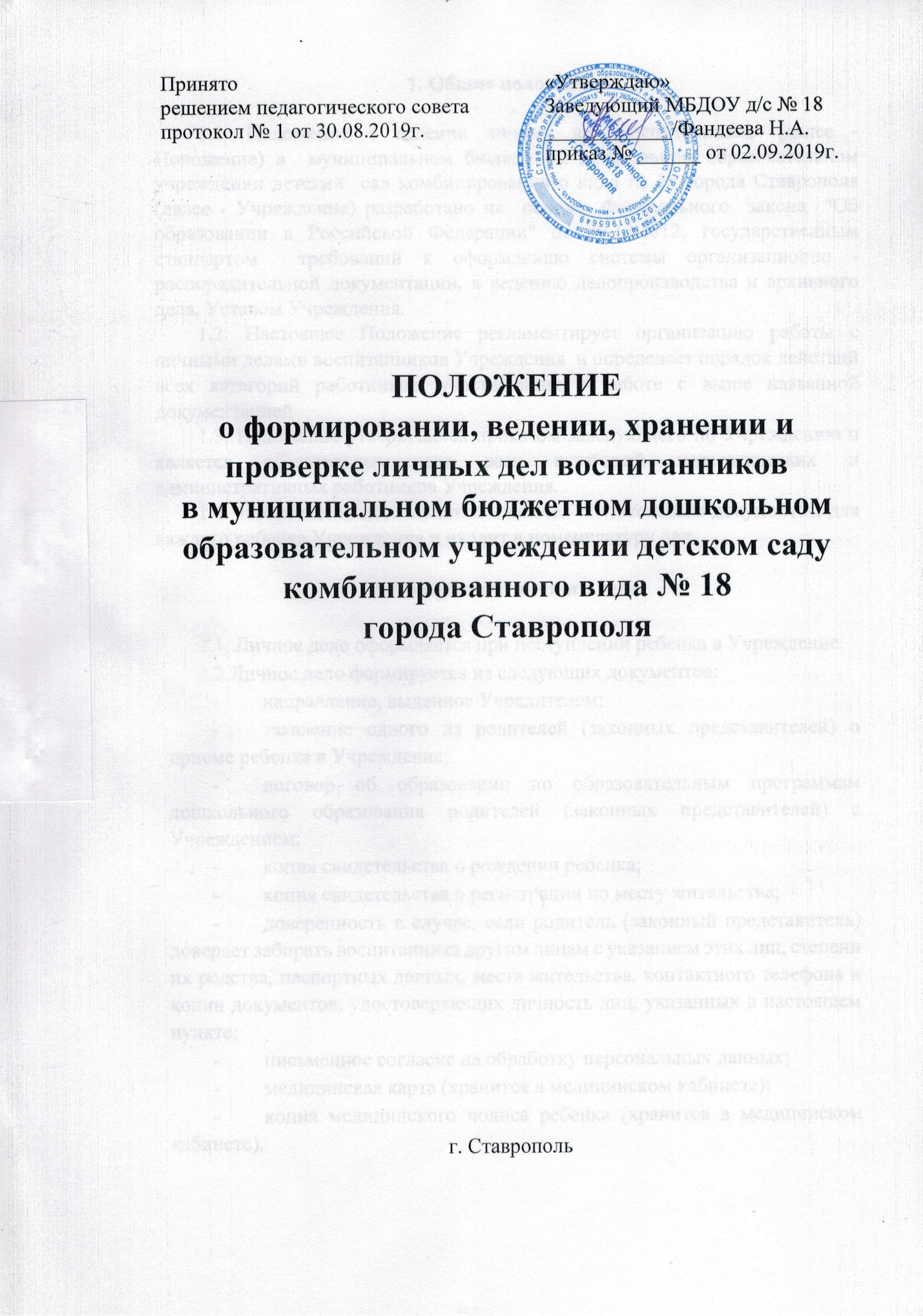 1. Общие положения1.1. Положение о ведении личных дел воспитанников (далее - Положение) в  муниципальном бюджетном дошкольном образовательном учреждении детский  сад комбинированного вида № 18 города Ставрополя (далее - Учреждение) разработано на  основе  Федерального  закона  "Об образовании в Российской Федерации" от 29.12.2012, государственным стандартом  требований к оформлению системы организационно - распорядительной документации, к ведению делопроизводства и архивного дела, Уставом Учреждения.1.2. Настоящее Положение регламентирует организацию работы с личными делами воспитанников Учреждения  и определяет порядок действий всех категорий работников, участвующих в работе с выше названной документацией1.3. Положение утверждается приказом заведующего по Учреждению и является обязательным для всех категорий педагогических и административных работников Учреждения.1.4. Личное дело воспитанника является обязательным документом для каждого ребенка Учреждения и входит в номенклатуру дел.Содержание личного дела 2.1. Личное дело оформляется при поступлении ребенка в Учреждение. 2.2.Личное дело формируется из следующих документов: направление, выданное Учредителем; заявление одного из родителей (законных представителей) о приеме ребенка в Учреждение; договор об образовании по образовательным программам дошкольного образования родителей (законных представителей) с Учреждением; копия свидетельства о рождении ребенка; копия свидетельства о регистрации по месту жительства; доверенность в случае, если родитель (законный представитель) доверяет забирать воспитанника другим лицам с указанием этих лиц, степени их родства, паспортных данных, места жительства, контактного телефона и копии документов, удостоверяющих личность лиц, указанных в настоящем пункте; письменное согласие на обработку персональных данных; медицинская карта (хранится в медицинском кабинете); копия медицинского полиса ребенка (хранится в медицинском кабинете). 2.3. При переходе из другого образовательного учреждения сохраняются документы личного дела, сформированного в прежнем Учреждении. Личное дело может пополняться документами в процессе обучения (заявления родителей, справки, заключения ПМПК и др.). При отчислении воспитанника из Учреждения в личное дело добавляется заявление родителей (законных представителей) об отчислении воспитанника. 3. Требования к ведению и хранению личных делЛичные дела воспитанников ведет должностное лицо, уполномоченное руководителем, назначенное приказом заведующего Учреждением. Все записи в личных делах делаются аккуратно, без исправлений. Если допущена ошибка, вносится исправление, которое заверяется подписью заведующей и печатью. Личные дела воспитанников хранятся в кабинете заведующего, в папках- регистраторах. Все личные дела каждой возрастной группы хранятся в одной папке со списком воспитанников в алфавитном порядке и обновляются ежегодно. Заведующий постоянно осуществляет контроль за состоянием личных дел воспитанников и принимает меры к их правильному ведению. Личные дела воспитанников, выбывших в школу или отчисленных по иным причинам, лицо уполномоченное руководителем передает в архив. По выбытии детей из Учреждения личное дело воспитанника хранится 3 года. 4. Контроль за ведением личных дел4.1. Проверка личных дел воспитанников осуществляется заведующим Учреждения не менее 2-х раз в год. В необходимых случаях проверка осуществляется внепланово, оперативно. 